CDCWMA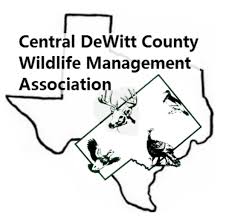 P.O. Box 776Cuero Texas 77954           2020 Annual Membership    $30.00            2020-2024 FIVE Year Membership   $150.00
STATEMENT DATE:  January 18, 2020				Make Checks payable to: CDCWMAType of Payment: 	Cash in Person		 Check in Person                       Check by MailCheck Here for Address Change(Detach and retain for your records)P.O. Box 776		     Cuero, Texas 77954Membership Statement: January 18, 2020Annual Dues: $30.00Optional 5 yr Dues: $150.00Current Assessment2020 Membership		Due Assessment					$30.00Total Due 	$30.00NOTE: If you choose to make the $150.00 (optional) 5-year Membership Payment, those funds are NON-REFUNDABLE and dropped membership funds will be considered a donation to CDCWMA. Name:Address:City:                                                                                	   State:                                              Zip:Phone:                                                                               Email: